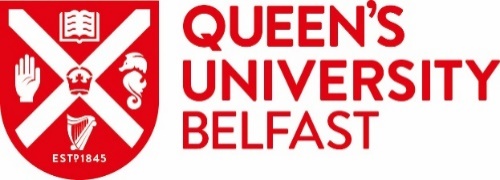 To the line manager, please email the completed form to the University Safety Service at safety@qub.ac.ukThe Safety Service will reply to the applicant, copying in the line manager, to confirm receipt.St John Ambulance Anaphylaxis Training Application formSt John Ambulance Anaphylaxis Training Application formSt John Ambulance Anaphylaxis Training Application formTo apply to undertake St John Ambulance Anaphylaxis training, please complete part A and email the form to your line manager and Budget Holder to complete Part B authorisationTo apply to undertake St John Ambulance Anaphylaxis training, please complete part A and email the form to your line manager and Budget Holder to complete Part B authorisationTo apply to undertake St John Ambulance Anaphylaxis training, please complete part A and email the form to your line manager and Budget Holder to complete Part B authorisationPart A - Applicant details Part A - Applicant details Part A - Applicant details Name of the Anaphylaxis training applicant:Staff / Student number: Phone number (work): Phone number (work): Directorate / School / Centre / Business Area: Staff / Student Category:Work address:	Work address:	Work address:	Queen’s Email address:	Queen’s Email address:	Queen’s Email address:	Part B - Authorisation – to be completed by the applicant’s line manager and budgetary approverPart B - Authorisation – to be completed by the applicant’s line manager and budgetary approverPart B - Authorisation – to be completed by the applicant’s line manager and budgetary approverManager / Supervisor’s name:Email address:Budgetary Approver: Signature of Budgetary Approver: Date:____________________________________________________________________________________________Authorisation                                              I confirm that the above-named staff-member or student is a First Aider at Work and requires Anaphylaxis training.I confirm that the above-named staff-member or student is a First Aider at Work and requires Anaphylaxis training.Project Code   Against which will be re-charged 100% of the cost of training to the trainee’s department.  Against which will be re-charged 100% of the cost of training to the trainee’s department.  